Publicado en Barcelona el 09/02/2018 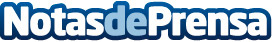 El Dr. Junco opina sobre la polémica de la liposucción de la presentadora de Telecinco Carlota CorrederaLa pérdida de peso que Carlota Corredera, presentadora de Telecinco, experimentó y relató en su libro 'Tú también puedes' ha sido criticada reiteradas veces. Una de las críticas más mediáticas fue la de la youtuber ‘Soy una pringada’, que hace un año compartió su opinión en un vídeo con más de 1 millón y medio de visualizaciones. Ahora que la presentadora ha reconocido que pasó por quirófano, la youtuber la critica de nuevo y se reabre la polémicaDatos de contacto:Dr Óscar Junco Cirugía Plástica y Estética638 76 76 36Nota de prensa publicada en: https://www.notasdeprensa.es/el-dr-junco-opina-sobre-la-polemica-de-la Categorias: Medicina Nutrición Sociedad Cataluña Medicina alternativa http://www.notasdeprensa.es